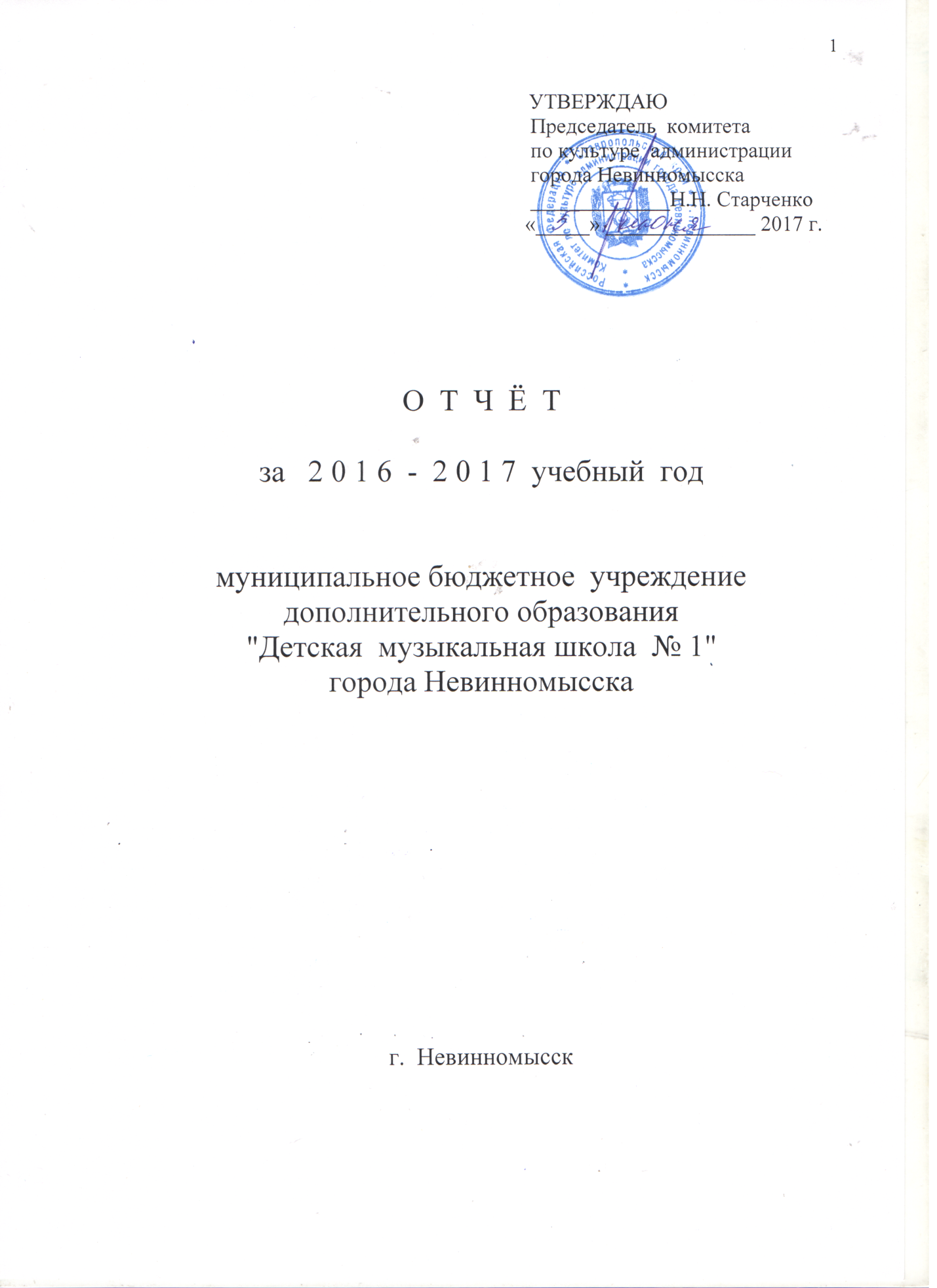 ПОЛНОЕ   НАЗВАНИЕ  ШКОЛЫмуниципальное бюджетное учреждение дополнительного образования «Детская   музыкальная  школа  №  1»города НевинномысскаГод  открытия  школы  -  сентябрь   1959  года.ОБЩИЕ СВЕДЕНИЯ ОБ УЧРЕЖДЕНИИДетская музыкальная школа № 1 была основана в 1959 году. За 58 лет она завоевала полное право называться одной из самых лучших в Ставропольском крае. В течение 33 лет школой руководит заслуженный работник культуры Российской Федерации Анатолий Петрович Кононенко. В своей работе администрация и коллектив школы руководствуются современными требованиями общества к музыкально-эстетическому образованию. В школе сложился замечательный коллектив единомышленников, большую часть  которого  составляют выпускники этой же школы. Из года в год преподаватели и учащиеся показывают высокие результаты работы по всем направлениям. 2016-2017 учебный год ознаменовался значительными высокими достижениями как в учебной, конкурсной, так и в концертной деятельности ДМШ № 1, направленной на подготовку к празднованию главного городского события – 191-летия со дня основания города Невинномысска, участие в конкурсах исполнительского мастерства, воспитание патриотических чувств у детей и юношества. Самые крупные мероприятия ДМШ №1 проходили в рамках празднования Дня города Невинномысска и Дня Победы над фашизмом в Великой Отечественной Войне.Активное участие коллектив школы принимал в важнейших городских мероприятиях, организованных администрацией города и комитетом по культуре администрации города, посвящённых 72-й годовщине  Великой Победы в ВОВ. Сводный хор ДМШ № 1 и хор мальчиков, руководители Якимова О.А., Пашенькина Т.В., выступали в большой городской концертной программе на главной площади города (пл. 50 лет Октября). Весь коллектив ДМШ № 1: учащиеся и преподаватели приняли участие в концертной программе «Май победный» на открытой площадке Бульвар Мира, подготовленной для жителей города в праздничный памятный День 9 Мая.     191-летию города Невинномысска коллектив школы посвятил концертные номера в городской концертно-развлекательной программе  Аллея «Кинопавильон» на открытой площадке бульвар Мира, связанной с темой российского кино, а также музыкально-тематические программы для школьников и воспитанников детских садов в зале ДМШ № 1, ведущая Беседина Л.В.Год отечественного кино отмечен специальными концертно-тематическими костюмированными программами «Музыка российского кино», «Кино-мультконцерт», подготовленными  преподавателями всех отделений школы и участниками городского конкурса «Юные таланты».                  Нового качественного уровня исполнения достигли в этом году творческие коллективы школы. Два хоровых разновозрастных коллектива, руководитель Пашенькина Т.В., концертмейстер Чепцова М.А., партия скрипки Людмила Сосина, успешно представили ДМШ № 1 в региональном этапе по Ставропольскому краю Всероссийского хорового фестиваля в г. Ставрополе. Хор мальчиков ДМШ № 1 г. Невинномысска, завоевавший высшую награду Диплом лауреата I степени, допущен к участию в окружном этапе в г. Пятигорске в числе 3х коллективов края. Хор преподавателей, единственный творческий коллектив такого типа в крае, награждён специальным Дипломом «За высокий профессионализм и верность выбранному делу». Также специальные дипломы получили концертмейстер Чепцова М.А. и солист хора мальчиков Вадим Литвиненко. Хоровые коллективы стабильно развиваются в музыкальном и художественном направлении, ежегодно расширяются количественные составы, значительны их достижения: хор мальчиков – обладатель пяти дипломов лауреата Гран-при, семи дипломов лауреата I степени, трёх дипломов лауреата II степени (всего двадцать дипломов) различных конкурсов, постоянно востребованный участник важнейших городских мероприятий, хор преподавателей – дипломант городских фестивалей, активный участник концертов. Развивающийся творческий потенциал этих двух коллективов, без сомнения, обуславливается высокопрофессиональной работой с хорами, яркими творческими и организаторскими способностями, а также личностными качествами талантливого руководителя и дирижёра Пашенькиной Татьяны Васильевны.  Большую новую программу, направленную на воспитание патриотических чувств у подрастающего поколения, исполнил на городском и отчётном концертах оркестр народных инструментов, руководитель и дирижёр заслуженный работник культуры Российской Федерации, директор школы А. П. Кононенко. С каждым годом творческий коллектив повышает исполнительский уровень и расширяет свой репертуар. К празднованию Дня защитника Отечества и Великой Победы в этом году им подготовлено и представлено публике на главных городских сценах новое масштабное произведение в жанре фантазии «Российская сюита», посвящённое теме Родины, а Году отечественного кино оркестр посвятил попурри на темы популярных мелодий из российских мультфильмов «Мультики», аранжировка Костарева А.П. Оркестр народных инструментов вносит большой вклад в развитие культуры города, патриотическое и эстетическое воспитание подрастающего поколения, принимая активное участие в концертной жизни города и школы, из года в год подтверждая и демонстрируя значительные и новые достижения в области оркестрового исполнительства.Успешно выступили на отчётном концерте школы детские творческие коллективы: ансамбль скрипачей, руководитель Головина И.П., и хор учащихся под руководством Якимовой О.А.,  концертмейстер Федорина-Пряничникова М.Н. На отделении струнно-смычковых инструментов активную исполнительскую работу проводит преподаватель Сосина Л.Г., принимая участие в выступлениях хора мальчиков и концертной жизни школы. Важнейшим показателем качества работы педагогического коллек-тива школы служат конкурсы исполнительского мастерства. В этом году в них приняли активное участие учащиеся всех отделений, подготовив обширный новый репертуар для фестивалей, конкурсов, концертов, клубов музыкальных встреч и других мероприятий.         Достойно представили нашу школу на международных, всероссийских, межрегиональных, конкурсах, фестивалях, организованных министерствам культуры, учащиеся фортепианного и теоретического отделений классов преподавателей Донник Ю.В., Бондаревой Т.Л., Романюк Н.П., Чепцовой М.А., Пашенькиной Т.В.          Высокий профессиональный уровень музыкального исполнительского мастерства подтвердили юные пианисты Старожук Д. (преп. Чепцова М.А.), Турганова Н. (преп. Романюк Н.П.), Ветчинин Н. (преп. Бондарева Т.Л.), Пальцева В. (Донник Ю.В.), преодолев I тур XII Международного юношеского конкурса пианистов им. В.И. Сафонова в г. Пятигорск. В открытом и двух краевых профессиональных конкурсах учащимися фортепианного отделения завоёвано 13 дипломов, из них 12 лауреатских (преподаватели: Бондарева Т.Л., Доценко Т.И., Чепцова М.А., Романюк Н.П., Донник Ю.В., Пашенькина Т.В., Пащенко Л.В., Просвирина Е.В.).                                                                                                       Большую исполнительскую концертную работу в течение учебного года провели преподаватели Донник Ю.В. и Хачанян В.Г., выступив в составе  фортепианного дуэта в городских и школьных концертных мероприятиях. Почётного Диплома II степени удостоен этот яркий творчес-кий коллектив в региональном конкурсе фортепианных ансамблей в городеАстрахань.             Краевой конкурс исполнительского мастерства «Народные мелодии» стал успешным для учащихся отделения народных инструментов класса преподавателей Старцева П.Д., Дежина Е.В., Котелевской С.А., Киселёвой С.А., Деревянко О.А. (7 дипломов лауреата, 3 диплома I степени). Ученик класса преподавателя Старцева П.Д. Тончица О. (аккордеон),  награждён дипломом за участие в концерте проекта Ростовской государственной консерватории им. С.В. Рахманинова «Консерватория приглашает» в г. Ставрополь.           Отличные знания по теоретическим дисциплинам (13 дипломов лауреата и 1 диплом III степени) показали учащиеся теоретического отделения преподавателей Шулеповой Н.В., Чернышёвой А.В., Матюниной И.И. в краевой олимпиаде. Яркие сочинения по классу композиции (преп. Шулепова Н.В.) были высоко оценены в г. Ставрополь на IX Межрегиональном конкурсе «Студент – композитор»: Ветчинин Н. и Анохин А. - Дипломы лауреата I степени.             Юные скрипачи класса Головиной И.П. и Сосиной Л.Г.,  концертмейстеры Федорина-Пряничникова М.Н. и Пашенькина Т.В., удостоены четырёх Дипломов лауреата и одного  Диплома II степени на международном и всероссийском конкурсах-фестивалях в г. Железноводск и г. Ставрополь. Успешно выступили на Открытом краевом фестивале-конкурсе вокального искусства «Фабрика талантов»  в г. Невинномысск учащиеся отделения сольного пения  класса преподавателя Якимовой О.А., завоевав  два Диплома лауреата I степени и два Диплома II степени. С новыми произведениями выступил творческий коллектив джаз-оркестр «Наши крылья» на отчётном концерте и городском вечере «Памяти музыканта», используя прекрасные аранжировки руководителя и дирижёра Валерия Павлова. В Открытом конкурсе джазовой музыки «Пятигорская осень -2016» в г. Пятигорск этот хорошо известный в городе коллектив получил высшую награду - Диплом лауреата I степени.                                                                                                                    Учащиеся ДМШ № 1 Анохин Алексей (преподаватели Бондарева Т.Л., Шулепова Н.В.) награждён дипломом «Лучший ученик года» управления образования администрации города Невинномысска в номинации «Творчество» среди учреждений дополнительного образования города.Большую работу провели заместитель директора по учебной работе Ершова Т.А., заместитель директора по воспитательной работе Беседина Л.В. по разработке новых локальных актов, направленных на улучшение учебной, воспитательной и организационной деятельности учреждения.В 2016 – 2017 учебном году за большой вклад в развитие культуры города Невинномысска  и Ставропольского края, в эстетическое воспитание подрастающего поколения, высокие профессиональные достижения  Почетной грамотой Губернатора Ставропольского края награждены преподаватели: Пашенькина Т.В.; Почётной грамотой министерства культуры Ставропольского края – Чепцова М.А., Котелевская С.А., Шулепова Н.В., Романюк Н.П., Киселёва С.А., заместитель директора по административно-хозяйственной работе Галушко С.В.Преподаватели школы с полной отдачей работают над повышением профессионального мастерства в следующих коллективах:В школе 14 творческих коллективов, из них 4 творческих коллектива преподавателей и 10 детских творческих коллективов:Школа проводит огромную концертную работу в городе, выполняя роль детской филармонии. Учащиеся и преподаватели, творческие коллективы и солисты ДМШ № 1 принимают самое активное участие в важнейших концертных и иных городских и школьных мероприятиях. Самые крупные концертные мероприятия:           - отчётный концерт ДМШ № 1, ведущая Беседина Л.В. в зале ГДК им. Горького;              - «Кто честь и мужество хранил» Концерт ДМШ № 1, посвящённый Дню защитника Отечества в ДК «Шерстяник», ведущая Беседина Л.В.;          - концертная программа учащихся ДМШ № 1 в городском мероприятии Аллея «Кинопавильон» на открытой площадке Бульвар Мира, посвящённом Году отечественного кино, в День города;                 - выступление сводного хора ДМШ №1, рук. Якимова О.А., хора мальчиков, рук. Т.В. Пашенькина, в  городской концертной программе, посвящённой празднованию 72й годовщины Великой Победы в День 9 мая на площади 50 лет Октября;          - «Май победный» концертная программа учащихся и преподавателей ДМШ № 1 на открытой площадке Бульвар Мира, посвящённая  Дню Победы, 9 мая, ведущая Беседина Л.В.;            - выступление хора мальчиков в концертной программе, посвящённой патриотическому воспитанию молодёжи в КДЦ «Родина»; руководитель Пашенькина Т.В.             - «Музыка российского театра и кино». Клуб музыкальных встреч, ведущие Хачанян В.Г. и Просвирина Е.В.;            - «Посвящение в музыканты». Праздничное театрализованное представление для первоклассников, отв. Шулепова Н.В.;            - музыкальный спектакль детского музыкального театра «Зайкина избушка», рук. Шулепова Н.В., для учащихся ДМШ № 1 и воспитанников детских садов;                      - концертно-развлекательная программа на выпускном вечере, отв. Шулепова Н.В.;          -  сольный концерт Дарьи Седых (скрипка) 6кл. ЦМШ при Московской государственной консерватории им. П.И. Чайковского, обучавшаяся в младших классах ДМШ № 1 г. Невинномысска, преп. Сосина Л.Г., к/ц Татьяна Пашенькина;           - «Клавирная музыка французских композиторов 17-20 веков». Концертно-тематическая программа профессора Краснодарской консерватории, заслуженной артистки России Натальи Коробейниковой фортепиано;                   - концерт фортепианной музыки.  Анастасия Силенко, выпускница музыкального колледжа г. Ростов-на-Дону, выпускница ДМШ № 1 класс преп. Титовской Н.Ю.;          - концерт лауреатов международных конкурсов фортепианного дуэта Станислав Агаев - Ирина Агаева, г. Краснодар;           - концерт студентов СККИ класса преп. Аракелова Г.В. скрипка;          - «Музыка российского кино», «Кино-мультконцерт». Костюми-рованные концертные программы участников городского конкурса «Юные таланты», посвящённые Году российского кино в зале ДМШ № 1;           - концерт фортепианного дуэта Юлия Донник – Виктория Хачанян в ДК «Шерстяник»;           - сольный концерт Екатерины Монастырной, учащейся 7 класса фортепианного отделения, преп. Доценко Т.И.;          -   сольный концерт ученицы 4 класса фортепианного отделения Арины Кравец, преп. Титовская Н.Ю.Большое внимание администрацией уделяется профессиональному росту преподавателей и работников школы. Сертификаты о прохождении курсов повышения квалификации в этом году получили: Т.А. Ершова, Л.В. Беседина,   Е.В. Дежин, Е.А. Храмова, С.А. Котелевская, С.А. Киселева, М.Н.  Федорина-Пряничникова, Т.Л. Бондарева, Ю.В. Донник, Н.П. Романюк, Н.Ю. Титовская, О.А. Деревянко, Т.А. Кононенко, О.О. Бондарь.Большая работа проведена администрацией школы по функцио-нированию службы «Охраны труда» и «ГО и ЧС». Для этого выделены достаточные средства.2. МАТЕРИАЛЬНО-ТЕХНИЧЕСКОЕ ОБЕСПЕЧЕНИЕ ОБРАЗОВАТЕЛЬНОЙ ДЕЯТЕЛЬНОСТИЗдание школы строилось в 1959 году под жилищно-коммунальную  контору НПО «Азот». В 1970 году было отдано музыкальной школе, поэтому мало приспособлено для обучения детей музыке.Самое главное – нет концертного зала.Общая площадь – 899 кв. м.Площадь учебных классов -597 кв.м.Для проведения учебного процесса используется практически вся имеющаяся площадь.Для укрепления материальной базы за отчётный период 2016-2017 учебный год были приобретены:- комбо для акустической гитары стоимостью 30 000 рублей;- мебель для класса фортепиано на сумму 10 460 рублей;- галстук – бабочка для хора мальчиков на сумму 2 590 рублей;- принадлежности к музыкальным инструментам (струны, медиаторы) на сумму 17 900 рублей.- светильники, лампы для классов на сумму 22 000 рублей;Всего приобретено на сумму 82 950 рублей  за счёт средств целевых родительских взносов.В 2016-2017 учебном году школой освоены 440 075 рублей на ремонтные работы:- ремонт коридора 3-го этажа на сумму 178 100 рублей;- ремонт кабинета теоретических дисциплин № 2 на сумму 37 208 рублей;- ремонт лестничного марша 1- 3 этаж на сумму 199 967 рублей.- строительные материалы для текущего ремонта здания школы на сумму 24800 рублей.Все работы выполнены за счет средств целевых родительских взносов и платных услуг.Так же произведен ремонт в четырех классах фортепиано № 18, № 21, № 22, № 26.На проведение мероприятий по обеспечению пожарной безопасности из средств целевых родительских взносов освоено  80 460 рублей, в том числе:- техническое обслуживание комплекса технических средств охраны на сумму 78 900 рублей;- техническое обслуживание огнетушителей на сумму 1560 рублей.На приобретение материальных запасов из средств целевых родительских взносов освоено 81 600 рублей:- хозяйственные товары на сумму 27 600 рублей;- канцелярские товары на сумму 48 000 рублей;- на обслуживание копировальной техники освоено из средств целевых родительских взносов 6 000 рублей.За 2016 – 2017 учебный год было освоено всего 1 943 385 рублей  в т.ч.  средства целевых родительских взносов – 1 311 393 рубля;  средства,  полученные от оказания платных услуг -  631 992 рубля.В целях создания благоприятных условий для учащихся и их родителей, проживающих в отдалённом районе города, в 100-м микрорайоне (ПРП) продолжает работать дополнительное помещение МБУДО ДМШ №1, общей площадью 121,2 кв.м.3.   ПРЕПОДАВАТЕЛЬСКИЙ СОСТАВ:В  2016 - 2017 учебном году школа была полностью укомплектована преподавателями по всем дисциплинам с нагрузкой выше ставки, в том числе по отделениям: Из них с высшим образованием  -  12  человек:Кононенко А.П., Шулепова Н.В., Беседина Л.В., Федорина-Пряничникова М.Н., Донник Ю.В., Павлов В.М., Ершова Т.А.,  Хачанян В.Г., Котелевская С.А., Пашенькина Т.В., Степаненко Е.Е.,  Чепцова М.А.23 преподавателя имеют среднее специальное образование. Все преподаватели ведут уроки согласно своей квалификации.           Аттестовано преподавателей:  Высшая квалификационная категория                                       – 28 человек;Первая квалификационная категория                                         -   5 человек;Соответствие занимаемой должности                                         -  2 человека.К новому учебному году школе требуются преподаватели по классу  гитары, домры, балалайки, баяна, духовых и ударных инструментов, вокала, хорового пения, скрипки, виолончели, теоретических дисциплин.Первый классФортепианоСкрипкаГитараФлейтаВторой классТретий классЧетвертый класспредпрофессиональная программаПятый класс Шестой классСедьмой классВокалКонтингент учащихся На 1 июня 2017 года контингент учащихся на бюджетной основе с учетом набора составляет 450 человек:ИТОГИ: всего в школе обучаются 450 учащихся; 410 из них получают образовательные услуги на бюджетной основе;  40 учащихся получают образовательные услуги на платной основе;по предпрофессиональным образовательным программам  обучаются  182 учащихся;по общеразвивающим образовательным программам обучаются  268 учащихся.Вновь принято в первый класс  105 учащихся по специальностям:Фортепиано – 52Скрипка – 7Баян – 3Аккордеон – 11Гитара – 7Духовые – 3Домра – 1Вокал - 21Для поступления в СККИ и СГУ рекомендуются выпускники:Пальцева ВероникаВ 2016 – 2017 году выпуск составил – 53 учащихся:Отделение фортепиано                                            - 30 учащихсяОтделение струнно-смычковых инструментов       - 3  учащихсяОтделение народных инструментов                       - 18 учащихсяОтделение духовых инструментов                         -   2  учащихсяОтделение сольного пения                                       -  2  учащихсяПлан выпуска 2017-2018 учебного года –  50 учащихся.5. УЧЕБНАЯ РАБОТА, УСПЕВАЕМОСТЬ            Успеваемость, посещаемость и дисциплина  учащихся  удовлетвори-тельны.  Правила  внутреннего  распорядка школы  выполняются  всеми преподавателями  и  учащимися.           Работа  преподавательского  коллектива, во главе с администрацией направлена  на  улучшение  качества  знаний  учащихся. Решалось  много основных  вопросов:  выполнение  учебных  планов, подготовка и участие  в международных, краевых и зональных конкурсах, городских фестивалях,  профессиональная  ориентация  учащихся.           Контроль со стороны администрации, заместителя директора по учебной работе, заведующих отделениями показал, что программный  материал  учащимися  усвоен  хорошо.             Согласно  плану, все  ученики  в  учебном  году  выступали  4  раза на академических концертах. Проведены проверки  знаний  теоретического  материала  на  техническихзачётах.По результатам  итоговых  оценок:На «5» учатся – 71  учащийся        На «4» учатся – 267 учащихсяНа  «3» учатся – 110 учащихсяНа «2» учатся - нетКачественная успеваемость                                    75 %Общая успеваемость по школе                               100 %Отделение фортепианозаведующая отделением Титовская Н.Ю.В 2016 – 2017 учебном году преподаватели отделения работали активно, творчески. Своими успехами учащиеся и преподаватели постара- лись достойно продолжить лучшие традиции отделения.Активно повышался профессиональный уровень подготовки учащих-ся к конкурсным выступлениям, что принесло неоспоримые результаты.              Юные пианисты уверенно выступили в десяти различных конкурсах и фестивалях, завоевали 54 диплома и 9 почётных грамот. Самыми весомыми с профессиональной точки зрения стали: XII международный юношеский конкурс пианистов им. В.И.Сафонова (к участию в I туре которого краевым жюри допущены 4 учащихся нашего отделения), III региональный открытый конкурс им. С. Бендицкого в г. Саратове (Пальцева Вероника, преподаватель Донник Ю.В., удостоена Почётной грамоты), I открытый региональный конкурс фортепианных ансамблей в г. Астрахани (дипломанты конкурса - фортепианный дуэт преподавателей в составе Донник Ю.В. и Хачанян В.Г.).В краевом конкурсе исполнительского мастерства учащихся фортепианных отделений ДМШ и ДШИ Ставропольского края диплома лауреата I степени удостоены: Ветчинин Никита (преп. Бондарева Т.Л.), Турганова Нурзия (преп. Романюк Н.П.), Храмова Александра (преп. Доценко Т.И.), Старожук Дарина (преп. Чепцова М.А.), дипломом II степени награждена Пальцева Вероника (преп. Донник Ю.В.), дипломом III степени Джемесюк Константин (преп. Пашенькина Т.В.), Онацкий Сергей (преп. Донник Ю.В.). Успешным было выступление юных пианистов в зональном конкурсе исполнительского мастерства ДМШ и ДШИ Ставропольского края, где выступило 18 конкурсантов. Дипломами лауреата I степени отмечены: Храмова Александра (преп. Доценко Т.И.), Старожук Дарина (преп. Чепцова М.А.), Ветчинин Никита (преподаватель Бондарева Т.Л.), Пальцева Вероника (преподаватель Донник Ю.В.), дипломом лауреата II степени, Джемесюк Константин (преп. Пашенькина Т.В.), Турганова Нурзия (преп. Романюк Н.П.), Онацкий Сергей (преп. Донник Ю.В.), Елачёва Анастасия (преп. Просвирина Е.В.), дипломом лауреата III степени Кравец Арина и Струкова Ванесса (преп. Титовская Н.Ю.), Авдиенко Фёдор (преп. Пащенко Л.В.), Погосьянц Полина (преп. Богдан Е.Г.), Монастырная Екатерина (преп. Доценко Т.И.), Сергеев Тимур (преп. Донник Ю.В.), Косилов Илья (преп. Чепцова М.А.), Середа Диана (преп. Добронос Е.А.), Яковлева Виктория (преп. Хачанян В.Г.).Впервые отделение приняло участие во II Открытом детском музыкальном интернет-конкурсе «Весна открытий» в г. Саратове, где диплома лауреата II степени удостоены Пальцева Вероника и Сергеев Тимур, III степени Онацкий Сергей (преп. Донник Ю.В.), а также Старожук Дарина (преп. Чепцова М.А.), Почётными грамотами за участие отмечены Зюлины Екатерина и Софья (преп. Хачанян В.Г.), Косилов Илья (преп. Чепцова М.А.).Большой интерес учащихся и их родителей вызывают конкурсы джазовой музыки. В открытом фестивале-конкурсе джазового искусства «Пятигорская осень – 2016» дипломом лауреата II степени награждён Авдиенко Фёдор (преп. Пащенко Л.В.). Традиционно успешными являются выступления в краевом фестивале «Русская зима» в г. Минеральные Воды.III международный конкурс дарований и талантов «Времена года- Зимняя сказка» в г. Пятигорске принес 2 диплома лауреата учащимся преподавателя Доценко Т.И, а во Всероссийском фестивале «Рождественские встречи» г. Пятигорск диплома лауреата II степени удостоен Легкодимов Даниил (преп. Богдан Е.Г.). Дипломом лауреата I степени отмечена Елачёва Анастасия (преп. Просвирина Е.В.), выступившая в XVIII Всероссийском конкурсе-фестивале «Таланты земли русской» в г. Ставрополе.20 марта этого учебного года в зале ДК им. Ю. Гагарина в г. Ставрополе состоялся региональный этап Всероссийского хорового фестиваля, в котором успешно выступил хор преподавателей школы, насчитывающий 24 участника, 19 из них являются преподавателями отделения фортепиано. Хор удостоен диплома «За высокий профессионализм и верность выбранному делу», руководитель – преподаватель отделения фортепиано Пашенькина Т.В.Добрых слов и поощрения администрации школы заслуживает работа преподавателей: Титовской Н.Ю., Ершовой Т.А., Бондаревой Т.Л., Донник Ю.В., Пащенко Л.В., Доценко Т.И., Пашенькиной Т.В., Романюк Н.П., Чепцовой М.А., Богдан Е.Г., Просвириной Е.В.Итоги конкурсов показали, что отделение успешно развивается в выбранных направлениях, которые расширяют мировоззренческие горизонты учащихся, прививают любовь к лучшим образцам классической и современной музыки, разнообразят работу с музыкальным материалом, благотворно влияют на отношение родителей учащихся к работе в классе специального фортепиано.На отделении ведется большая просветительская работа. Лучшие ученики постоянно участвуют в концертах для детей в детских садах, общеобразовательных школах, центральной городской библиотеке.Интересным было заседание клуба музыкальных встреч «Музыка театра и кино». Оно состоялось в канун нового года и имело большой успех,  как у детской аудитории так и у взрослых. Художественное слово принадлежало преподавателям – ведущим Хачанян В.Г. и Просвириной Е.В., а музыкальные иллюстрации - учащимися всех отделений. Бессменными солистками отделения являются Донник Ю.В., Чепцова М.А., Хачанян В.Г.Гордостью отделения являются выпускники, продолжающие обучение в профильных ВУЗах и ССУЗах страны: Донник Ольга – аспирант, Саратовской государственной консерватории им. Собинова, Агаев Станислав – аспирант Краснодарского государственного университета культуры и искусств, Калашников Владислав студент 3 курса Саратовской государственной консерватории им. Собинова,  Шилина Юлия, Решетникова Ксения - выпускницы Ростовской государственной консерватории им. Рахманинова, Силенко Анастасия – ученица 11 класса музыкального колледжа при Ростовской государственной консерватории им. С.В. Рахманинова, Деркина Виктория, студентка 1 курса Ростовской государственной консерватории им. С.В. Рахманинова,  Новаковская Мария и Бенькова Елена - студентки 4 курса СККИ г. Ставрополя. Лауреат Международного конкурса выпускница Саратовской государственной консерватории Бондарева Кристина с 2012 года является преподавателем и концертмейстером Ставропольского краевого колледжа искусств. В январе 2017 года в зале ДМШ № 1 состоялся сольный концерт Силенко Анастасии (фортепиано), выпускницы ДМШ № 1 класса преподавателя Титовской Н.Ю., ныне выпускницы музыкального колледжа при Ростовской государственной консерватории им. С.В. Рахманинова.  Программа была успешно исполнена и тепло принята требовательной профессиональной публикой.Замечательным было и выступление фортепианного дуэта Агаевых. Дуэт создан на базе Краснодарского государственного университета культуры и искусств. Руководит им Станислав Агаев, выпускник преподавателя нашей школы Донник Ю.В.Лучшие учащиеся отделения во всем следуют лучшим выпускникам отделения, они дали 4 сольных концерта. Это Кравец Арина (преп. Титовская Н.Ю.), Монастырная Екатерина (преп. Доценко Т.И.), Ветчинин Никита (преп. Бондарева Т.Л.), Пальцева Вероника (преп. Донник Ю.В.).Отделение струнно-смычковых инструментовЗаведующая отделением Чугаева М.Н.В  2016 - 2017 учебном году на отделении струнно-смычковых инструментов все намеченные по плану мероприятия были выполнены. Проведены родительские собрания, академические и технические зачёты, учащиеся отделения показали хорошие результаты. Кроме того на протяжении всего учебного года велась активная подготовка учеников к различным конкурсам.Итогом этой работы явились следующие результаты. На XVIII Всероссийском конкурсе-фестивале "Таланты земли русской" в г. Ставрополе учащиеся Сосиной Л.Г. (конц/р Пашенькина Т.В.) Иванова Мария,  3 класс, была удостоена  диплома лауреата II степени, Дымова Дарья, 2класс,  диплома лауреата III степени. В г. Минеральные-Воды на IX Международном конкурсе им. А. Вивальди Иванова Мария получила диплом I степени. Ученики Головиной И.П. (конц/р Федорина-Пряничникова М.Н.) приняли участие в VII Международном фестивале-конкурсе "Звездный дождь", который проходил в г. Железноводске. Дипломом  лауреата I степени награждена Рядченко Ульяна, 6 класс,  дипломом лауреата II степени удостоена Середа Диана, 2класс и диплом лауреата III степени получил Соловьянов Назар, 4 класс. В этом году на отделении провели школьный конкурс "Звонкая струна". Итоги этого конкурса: диплом  лауреата I степени получила  Иванова Мария, 3 класс (преп. Сосина Л.Г., конц/р Пашенькина Т.В.);  диплом лауреата II степени удостоены Соловьянов Назар, 4класс (преп. Головина И.П., конц/р Федорина-Пряничникова М.Н.) и Дымова Дарья, 2класс (преп. Сосина Л.Г., конц/р Пашенькина Т.В.); диплом лауреата III степени получили - Середа Диана, 2класс, Рядченко Ульяна, 6класс (преп. Головина И.П., конц/р Федорина-Пряничникова М.Н.) и Толстоброва Наталья, 6 класс (преп. Чугаева М.Н., конц/р Хачанян В.Г.). Большой успех у слушателей имел концерт Дарьи Седых (скрипка), ныне учащейся ЦМШ при Московской государственной консерватории им. П.И. Чайковского, обучавшейся в младших классах у преподавателя Сосиной Л.Г., которая организовала и провела этот концерт. Наше отделение тесно сотрудничает с преподавателем СККИ Аракеловым Г.В. Студенты его класса выступили с концертом в нашей школе (ведущая Сосина Л.Г.). Педагоги струнного отделения поют в хоре преподавателей, который выступал на Всероссийском конкурсе хоровой музыки в г. Ставрополе и получил диплом. Также на этом конкурсе Сосина Л.Г. исполняла партию скрипки в программе хора мальчиков (рук. Пашенькина Т.В.). Чугаева М.Н. является участником ансамбля скрипачей и оркестра народных инструментов. Самый яркий коллектив нашего отделения - это ансамбль скрипачей, руководитель Головина И.П. (концертмейстер Федорина-Пряничникова М.Н.). В течение всего учебного года преподаватели и учащиеся отделения активно участвовали во всех концертных мероприятиях школы, проводившихся как в зале ДМШ № 1, так и в детских садах, школах, Центре социального обслуживания населения, ЦГБ и на других концертных площадках города, также участвовали в праздновании Дня Победы, отчётном концерте школы, праздновании Дня города, клубе музыкальных встреч.Гордостью отделения струнно-смычковых инструментов являются выпускники отделения: Лещенко Алёна и Исраилова Евгения, артисты симфонического оркестра краевой филармонии г. Ставрополя, Седых Дарья учащаяся ЦМШ г. Москва, Кутергина Алёна, артистка симфонического оркестра в г. Ростове-на-Дону, Бабаян Анна, студентка СККИ.Отделение народных инструментов  и класса духовых инструментовЗаведующий отделением Старцев П.Д.В 2016 – 2017 учебном году на отделении народных инструментов и класса духовых инструментов велась активная работа по подготовке учащихся   к различным конкурсам и фестивалям. Итогом этой работы стали многочисленные победы и участие учащихся отделения на всероссийском,  краевом, зональном, городском конкурсах и фестивале.                                                                                                                                                                                                                                                                                                      На I Всероссийском конкурсе гитаристов памяти Ю.А. Аргамакова в г. Кисловодске  учащимся отделения народных инструментов  Деревянко Егору  (преп. Дежин Е.В.),  Дьячкову Никите (преп. Деревянко О.А.), Пономарёвой Елене (преп. Киселёва С.А.) были вручены сертификаты участника.На открытом фестивале-конкурсе джазового искусства «Пятигорская осень - 2016» джаз оркестр школы «Наши крылья», рук. Павлов В.М., удостоен Диплома лауреата I степени.На краевом конкурсе исполнительского мастерства «Народные мелодии» учащихся отделений народных инструментов ДМШ и ДШИ края в г. Ставрополе Диплома лауреата I степени был удостоен Погорелый Никита  (преп. Старцев П.Д.). Дипломов лауреата II степени - Воробьёва Олеся (преп. Котелевская С.А.), Сёмина Рада (преп.Дежин Е.В.), Тончица Олег ( преп. Старцев П.Д.), ансамбль народных инструментов в составе: Тончица Олег, Пономарёва Елена, Чижиков Дмитрий, Барабаш Альбина (преп. Киселёва С.А.). Дипломов лауреата III степени - Деревянко Егор (преп. Дежин Е.В.), Дьячков Никита (преп. Деревянко О.А.), Дипломов I степени - Крупко Григорий (преп. Старцев П.Д.), Пономарёва Елена (преп. Киселёва С.А.) и дуэт гитаристов: Дьячков Никита - Деревянко Егор (преп., Дежин Е.В.).На зональном конкурсе исполнительского мастерства «Народные мелодии» учащихся отделений народных инструментов ДМШ и ДШИ края в г. Ставрополе  Дипломами  I  степени награждены  Тончица Олег, Крупко Григорий, Погорелый Никита (преп. Старцев П.Д.), Сёмина Рада,  Деревянко Егор, дуэт гитаристов Дьячков Никита - Деревянко Егор (преп. Дежин Е.В.), Воробьёва Олеся (преп. Котелевская С.А.), Дьячков Никита (преп. Деревянко О.А.). Дипломами  II степени - Пономарёва Елена, ансамбль русских народных инструментов в составе: Тончица Олег, Пономарёва Елена, Чижиков Дмитрий, Барабаш Альбина (преп. Киселёва С.А.), Дипломами  III  степени - дуэты  Гребенюк Дарья - Вислобоков Даниил (преп. Киселёва С.А.) и  Колодезников Константин - Бальба Дмитрий (преп. Кузнецова Г.М.).Учащийся класса преподавателя Старцева П.Д. Тончица Олег был приглашён для участия в концерте проекта «Консерватория приглашает», организованном Ростовской государственной консерваторией им. С.В. Рахманинова на базе СККИ в г. Ставрополе, и награждён Дипломом за участие.                                                                                                                  На городском конкурсе «Юные таланты» лауреатами стали  учащиеся отделения:  Тончица Олег,  дуэт гитаристов Погорелый Никита - Крупко Григорий (преп. Старцев П.Д.),  Крижановская Ксении,  джаз-ансамбль «Наши крылья»  (преп. Павлов В.М., финалистами – ансамбль:  Воробьёва Олеся, Тончица Олег, Деревянко Егор (преп. Котелевская С.А., Просвирина Е.В.). Дипломы участника вручены Дьячкову Никите (преп. Деревянко О.А.) и Покидышеву Георгию (преп. Киселёва С.А.).                                                                                                           В школьном конкурсе исполнительского мастерства, на отделении народных инструментов, приняли участие большое количество учащихся и все преподаватели отделения, что является важным показателем качества и активности в работе всего отделения. В течение учебного года, согласно утверждённому плану, на отделении проводилась  методическая работа. Проведены в срок академические концерты, родительские собрания и технические зачёты. На выпускном экзамене учащиеся показали хорошие результаты. Оркестр русских народных инструментов  (рук. Кононенко А.П.), хорошо известен в городе и  является постоянным участником городских концертов. В этом году музыканты подготовили новую композицию «Мультики», аранжировка Костарева А.П., с которой преподаватели  и ученики отделения успешно выступали на отчётном концерте школы и в ДК «Шерстяник».               Преподаватели отделения и их ученики  активно участвуют во всех концертных мероприятиях школы, проводимых как в зале ДМШ №1, так и в детских садах, и на других концертных площадках нашего города. Отделение теоретических дисциплин и сольного пенияЗаведующая отделением Матюнина И.И.Прежде всего следует отметить методическую работу, выполненную преподавателями теоретического отделения в этом учебном году: методическая разработка на отделении и доклад на педсовете «О пользе пальчиковой гимнастики» Матюниной И.И., методический доклад «Новые формы работы над диктантом» Чернышевой А.В., открытый урок «Народные праздники весеннего календаря» с учащимися 2 класса по слушанию музыки Шулеповой Н.В., ежегодный мониторинг класса Шулеповой Н.В., а так же активное участие преподавателей отделения в различных ответственных школьных и городских мероприятиях и концертах. Важным событием этого учебного года для нашего отделения стала олимпиада по теоретическим дисциплинам. В рамках подготовки к этому серьёзному состязанию на базе нашей школы был проведён семинар для преподавателей-теоретиков города и школ невинномысской зоны. Для проведения семинара была приглашена преподаватель СККИ г. Ставрополя Барсамова С.В., заведующая отделением теоретических дисциплин, которая ознакомила присутствующих с требованиями олимпиады и провела мастер-класс на тему «Хроматическая гамма  и особенности её нотации в художественной практике».11 марта 2017г. состоялась школьная олимпиада по теоретическим дисциплинам, своего рода отборочный тур, в котором участвовали учащиеся Чернышевой А.В., Шулеповой Н.В. и Матюниной И.И.16 марта в г. Ставрополе состоялась зональная олимпиада по теоретическим дисциплинам, которая показала высокий уровень подготовки наших детей. Учащиеся 7 класса Шулеповой Н.В. завоевали 6 Дипломов лауреата I степени: Анохин Алексей, Авдиенко Фёдор, Ветчинин Никита, Монастырная Екатерина - по сольфеджио; Анохин Алексей и Гежина София – по музыкальной литературе и 1 Диплом лауреата II степени у Корсун Анастасии по сольфеджио (5 класс). Учащиеся Матюниной И.И. Косилов Илья (5 класс) и Джемесюк Константин (6 класс) были удостоены  Дипломов лауреата I степени, Диплом лауреата II степени получила Попова Анастасия, Дипломами лауреата III степени были награждены Ковальчук Александр и Терещенко Дмитрий (6 класс, сольфеджио).Учащаяся Чернышевой А.В. Жилина Елизавета (5кл.) была награждена Дипломом лауреата I степени, Погосьянц Полина (6кл.) - Дипломом лауреата II степени, Золотарёв Владимир  (5кл.) – Дипломом лауреата II степени. Деревянко Егор (класс преподавателя Деревянко О.А.) так же получил Диплом лауреата II степени в номинации сольфеджио и теория.Краевая олимпиада по теоретическим дисциплинам в г. Ставрополе 11апреля 2017г. ещё раз подтвердила высокий уровень подготовки учащихся, достойную работу и высокий профессионализм преподавателей –теоретиков:Учащиеся 7 и 5 классов преподавателя Шулеповой Н.В. удостоены следующих наград:2 Диплома лауреата I степени (Анохин Алексей и Монастырная Екатерина); 4 Диплома лауреата II степени (Корсун Анастасия, Ветчинин Никита, Авдиенко Фёдор - по сольфеджио, Гежина София – по музыкальной литературе);Дипломом III степени по сольфеджио награждён Анохин Алексей (по музыкальной литературе).Учащаяся 5кл. преподавателя Чернышевой А.В. Жилина Елизавет(5кл.) награждена Дипломом Лауреата I степени;2 Диплома Лауреата II степени завоевали Золотарёв Владимир(5кл.) и Погосьянц Полина(6 кл.). Дипломом Лауреата III степени награждён Деревянко Егор (преподаватель Деревянко О.А.).Учащийся Матюниной И.И. Косилов Илья (5кл.) был удостоен Диплома лауреата I степени, Джемесюк Константин (6 кл.) награждён Дипломом лауреата II степени, Попова Анастасия - Дипломом лауреата III степени.Все участники краевой олимпиады награждены ценными подарками. 27 апреля в г. Ставрополь состоялся IX Межрегиональный конкурс «Студент- композитор», в котором учащиеся Шулеповой Н.В. Ветчинин Н. и Анохин А. завоевали 2 Диплома лауреата I степени. Таким образом, преподаватель Шулепова Н.В. установила своего рода рекорд: десять Дипломов лауреатов I степени в ответственных состязаниях, зональных и краевых, - это весомый вклад в копилку наград нашей школы, подтверждение высоких профессиональных качеств и работоспособности преподавателя. А учащийся Анохин Алексей был признан Лучшим учеником года в номинации «Творчество».         Особого внимания заслуживают хоровые коллективы школы и прежде всего известный в городе хор мальчиков. В этом году успешные выступления этого коллектива отмечены высокими наградами: Дипломом лауреата I степени XXIV городского конкурса патриотической песни «Солдатский конверт». В марте 2017г. в г. Ставрополе состоялся 1 этап Всероссийского регионального хорового фестиваля-конкурса. Успешно выступив, хор мальчиков завоевал Диплом лауреата I степени. Солист хора мальчиков В. Литвиненко был награждён дипломом за лучшее исполнение сольной партии. Хор преподавателей, стал дипломантом этого конкурса.Многочисленные выступления в важнейших городских и школьных мероприятиях, В Гала-концерте конкурса «Солдатский конверт», концерт в ЦДК «Родина», В ДК «Шерстяник», в отчётном концерте школы, в ответственных концертах ко дню города и посвящённых празднованию72-годовщины Победы в Великой Отечественной Войне – это результат напряжённого труда и высокого профессионализма детского творческого коллектива - хора мальчиков и его талантливого руководителя Т.В. Пашенькиной.Результатом работы преподавателя сольного пения и хормейстера в 2016-17 году Якимовой О.А., явились высокие награды и призы, завоёванные юными вокалистами, в очередной раз продемонстрировавшими хорошую подготовку и профессиональное мастерство в состязаниях различного уровня. Диплом лауреата I степени в краевом фестивале-конкурсе в ДК «Шерстяник» стал наградой для вокального ансамбля «Поющий ручеёк», и для Скоробогатовой Ангелины.                                                                                                                   Дипломы лауреата II степени завоевали Елачёва Настя и дуэт «Лира» (Скоробогатова Ангелина и Кюрчан София). В конкурсе «Солдатский конверт» этот вокальный дуэт был  отмечен Дипломом лауреата III степени. Учащиеся преподавателей Якимовой О.А., Шулеповой Н.В. в течение этого учебного года неоднократно принимали участие в концертах различного уровня на городских площадках, в школах,  детских садах, в концертах для ветеранов, посвящённых празднованию Великой Победы, а также в отчётном концерте школы. Ветрюк Стефания завоевала диплом II степени в фестивале «Фабрика талантов» в г. Краснодаре.Городским зрителям наверняка запомнились выступления юных вокалистов школы, солистов и вокальных ансамблей  преподавателя Якимовой О.А. 9 мая 2017г. в школьном концерте на городском бульваре.Ответственным и важным событием этого года в очередной раз стало выступление большого сводного хора ДМШ №1, принявшего участие в городской  концертной  программе к дню города и программе, посвящённой  празднованию 72-й годовщины Великой Победы. С этой непростой задачей как всегда успешно справились опытные хормейстеры Якимова О.А. и Пашенькина Т.В.                                            Нельзя не отметить работу преподавателя Шулеповой Н.В., которая творчески подходит к своей работе, много лет руководит музыкальным детским театром, пишет сценарии, стихи и песни к школьным праздникам, спектаклям, которые проводит не только в школе, но и  по-традиции в детских садах (5 спектаклей сказки «Зайкина избушка» для учащихся нашей  школы и детских садов в 2016г.-2017г.). Всем запомнился яркий, радостный праздник Первоклассника («Посвящение в музыканты»), новогодняя сказка  и представление под ёлкой с маленькими артистами, учащимися школы. «Урок мужества» - концерт «Память о войне» традиционно ежегодно проводится в классе Шулеповой Н.В.  В этом году он был посвящён 72 годовщине Великой победы. Ежегодным ярким событием является школьный выпускной вечер. Концертно-развлекательная программа выпускников, выступления учащихся подготовительного класса, подготовлены преподавателем Шулеповой Н.В. Ежегодная работа по набору в школу не обходится без теоретиков, которые традиционно являются экзаменаторами на вступительных экзаменах, проводят консультации, разрабатывают требования для поступающих, ведут агитационную работу в детских дошкольных учреждениях, средних школах, проводят экскурсии и концерты. 6. РАБОТА ПЕДАГОГИЧЕСКОГО  СОВЕТАПроведено 6 заседаний педагогического совета. В повестке рассматривались вопросы: планирование учебно-воспитательной работы, утверждение учебных образовательных программ, итоги успеваемости, посещаемости, качество знаний.Основные вопросы, рассмотренные на заседаниях педагогического совета:Обсуждение и утверждение перспективного плана работы учреждения на 2017-2018 учебный год.Утверждение образовательных учебных программ.Утверждение репертуарного плана хоровых, оркестровых, и ансамблевых коллективов.Итоги работы школы по каждой четверти.Обсуждение и утверждение протокола итогов выпускных и приемных экзаменов:а) выдача свидетельств об окончании школы;б) награждение учащихся;в) зачисление вновь поступивших учащихся в ДМШ №1 по итогам приемных экзаменов.Доклад на тему: «О пользе пальчиковой гимнастики в младших классах детской музыкальной школы» – Матюнина И.И.Подготовка и проведение отчетного концерта школы. Анализ работы школы за 2016-2017 учебный год.7. МЕТОДИЧЕСКАЯ РАБОТАОТДЕЛЕНИЕ ФОРТЕПИАНО:Методические разработки:1. Доклад: Обзор музыкальной печати – Павлова В.В.По страницам музыкальных газет «Культура», «Музыкальное обозрение», журнала «Музыкальная жизнь».2. «Формирование навыков самостоятельной работы при подготовке домашнего задания в классе фортепиано» – Донник Ю.В.Творческий отчет:Творческий отчет класса преподавателя Доценко Т.И.Открытые уроки:1. «Организация игрового аппарата и игровых движений с учётом индивидуальных особенностей его физиологического строения». - Добронос Е.А.ОТДЕЛЕНИЕ СТРУННО-СМЫЧКОВЫХ ИНСТРУМЕНТОВМетодические разработки:1. «Игра наизусть».- Головина И.П.Открытые уроки:«Цели и задачи обучения в 3 классе ДМШ и ДШИ по классу скрипки» -  Сосина Л.Г.ОТДЕЛЕНИЕ НАРОДНЫХ ИНСТРУМЕНТОВ И КЛАССА ДУХОВЫХ ИНСТРУМЕНТОВМетодические разработки:1. «Ознакомление с новым репертуаром на интернет сайтах в классе гитары»    - Старцев П.Д.2. «Основные штрихи и приёмы игры на гитаре» - Деревянко О.А.3. «Начальный этап обучения игре на гитаре детей младшего возраста, проблемы мотивации учащихся ДМШ»  - Храмова Е.А.Творческие отчеты:1. Творческий отчет класса преподавателя Кузнецовой Г.М.2. Творческий отчет класса преподавателя Котелевской С.А.Открытые уроки:1. «Работа над художественным образом и методы выполнения поставленных задач» - Павлов В.М.2. «Организация работы с ансамблем гитаристов малого состава»- Дежин Е.ВОТДЕЛЕНИЕ ТЕОРЕТИЧЕСКИХ ДИСЦИПЛИН И СОЛЬНОГО ПЕНИЯМетодические разработки:Методическая разработка и доклад на заседании педсовета:                              «О пользе пальчиковой гимнастики на уроках сольфеджио в младших классах» - Матюнина И.И.«Новые формы работы над диктантами» - Чернышёва А.В.  Доклад: «Мониторинг теоретических дисциплин по итогам года» - Шулепова Н.В.                                      Открытые уроки:1. Открытый урок по слушанию музыки  «Календарные, обрядовые, игровые песни» - Шулепова Н.В.                                                 8. КОНКУРСНАЯ ДЕЯТЕЛЬНОСТЬ, ВНЕКЛАССНО-ВОСПИТАТЕЛЬНАЯ  РАБОТА, КОНЦЕРТНАЯ ДЕЯТЕЛЬНОСТЬ, КОНКУРСНАЯ ДЕЯТЕЛЬНОСТЬ                           ВНЕКЛАССНО-ВОСПИТАТЕЛЬНАЯ  РАБОТА29.08.        Общешкольное собрание родителей, учащихся и  преподавателей. 20.10.        Общешкольное собрание родителей и преподавателей. 19.10.Собрание родителей выпускников.27.10.«Посвящение в музыканты» Праздничное театрализованное представление для первоклассников.24.11.        Собрание родителей первоклассников.26.02.        Общешкольное собрание родителей, учащихся и  преподавателей. 05.04.Собрание родителей выпускников.13.05.Выпускной вечер, торжественное собрание и концертно-развлекательная программа.КОНЦЕРТНАЯ ДЕЯТЕЛЬНОСТЬ30.09. 9:30 «Музыка российского кино». Концертная программа учащихся всехотделений, посвящённая Году российского кино в зале ДМШ № 1.30.09. 15:30«Музыка российского кино». Концертная программа учащихся всех отделений, посвящённая Году российского кино в зале ДМШ № 1.04.10.                                                                                                                     «Осень музыкальная» Концертная программа, посвящённая 47му краевому фестивалю «Музыкальная осень Ставрополья» в ДМШ №1 для воспитанников Д/с №19 «Тополёк», ведущая Беседина Л.В.15.10.                                                                                                                                          «Кино-мультконцерт». Костюмированная концертная программа участников городского конкурса «Юные таланты», посвящённая Году российского кино в зале ДМШ № 1, ведущая Доценко Т.И.19.10. «Музыка в нашем городе» Концертно-тематическая программа для школьников, посвящённая Дню города в ДМШ № 1 для учащихся СОШ № 15, ведущая Беседина Л.В.19.10. Экскурсия с концертом в ДМШ № 1 для воспитанников Д/с № 22 «Гамма»,  ведущая Беседина Л.В.                 20.10.-30.11. Творческие отчёты классов на родительских собраниях. 27 концертов.13.11.   «Знакомство с музыкальными инструментами» Концертно-тематическая программа в ДМШ № 1 для воспитанников Д/С № 2 «Теремок», ведущая Хачанян В.Г.25.11. Концертно-тематическая программа учащихся класса Чепцовой М.А. ко Дню матери в Д/С № 30.26.12. Клуб музыкальных  встреч: «Музыка российского театра и кино», ведущие Хачанян В.Г. и Просвирина Е.В.23.12.   Музыкальная сказка «Зайкина избушка», спектакль детского музыкального театра ДМШ № 1, рук. Шулепова Н.В., для учащихся 1 класса.24.12.   Музыкальная сказка «Зайкина избушка», спектакль детского музыкального театра ДМШ № 1, рук. Шулепова Н.В., для учащихся подготовительного класса и детей сотрудников ДМШ № 1.18.01.   Музыкальная сказка «Зайкина избушка», спектакль детского музыкального театра ДМШ № 1, рук. Шулепова Н.В., для воспитанников Д/С № 10 «Золотой ключик», Д/С № 23 «Огонёк».               18.01. Концерт детских творческих коллективов ДМШ № 1.08.02.   Музыкальная сказка «Зайкина избушка», спектакль детского музыкального театра ДМШ № 1 для воспитанников Д/С № 22 «Гамма»,                                    Д/С № 23 «Огонёк».               10.02.          Концерт-прослушивание участников школьного конкурса пианистов.14.02.          Концерт-прослушивание участников школьного конкурса учащихся отделения народных инструментов.15.02.          «Героев помнит вся Россия» Концерт ко Дню защитника Отечества для учащихся СОШ № 15, ведущая Беседина Л.В.18.02.                                                                                                                                        Концерт детских творческих коллективов: сводный хор ДМШ№1, ансамбль скрипачей, джаз-оркестр «Наши крылья».20.02.                                                                                                                                            Концерт «Наша школа» учащихся класса преп. Пащенко Л.В. в Д/С № 23 «Огонёк» для воспитанников Д/С № 23.22.02.                                                                                                                                                           «Кто честь и мужество хранил» Концерт ДМШ № 1, посвящённый Дню защитника Отечества в ДК «Шерстяник», ведущая Беседина Л.В.01.03.-07.05.Творческие отчёты классов на родительских собраниях. 27 концертов.03.03.10:00                                                                                                                                                 «Весны тепло, весны улыбка» Концертная   программа ко Дню 8 марта в ДМШ № 1 для воспитанников Д/С № 19 «Тополёк», Д/С № 34«Золотой петушок», ведущая Беседина Л.В.03.03.15:20                                                                                                                                                 «Весны тепло, весны улыбка» Концертная   программа ко Дню 8 марта в ДМШ № 1 для учащихся СОШ №15, ведущая Беседина Л.В.10.03.Концерт участников зональных конкурсов исполнительского мастерства для воспитанников Д/С №10.22.03.Концерт фортепианного дуэта Юлия Донник – Виктория Хачанян в ДК «Шерстяник», ведущая Донник Ю.В.24.03.  Экскурсия-концерт  для дошкольников «Моя школа» класс преп. Доценко Т.И. для воспитанников Д/С №42. 25.03.Концерт-прослушивание детских творческих коллективов.30.03. 15:00Музыкальная сказка «Зайкина избушка», спектакль детского музыкального театра ДМШ № 1 в Д/С № 22 «Гамма»для воспитанников Д/С № 22 «Гамма».30.03. 15:40Концерт учащихся ДМШ №1 для дошкольников в Д/С № 22 «Гамма» для воспитанников Д/С № 22 «Гамма», ведущая Шулепова Н.В.08.04.          Концерт-прослушивание участников зональных и краевых конкурсов, творческих коллективов с целью отбора для отчётного концерта.14.04. 10:00Концерт учащихся ДМШ№1 для воспитанников средней группы Д/С №2 «Теремок», ведущая Хачанян В.Г.14.04. 10:40Концерт учащихся ДМШ№1 для воспитанников старшей группы Д/С №2 «Теремок», ведущая Хачанян В.Г.18.04. Отчётный концерт ДМШ № 1 в ГДК им. Горького, ведущая Беседина Л.В.26.04.Экскурсия с концертом «Моя школа» для воспитанников Д/С №27 «Ласточка», ведущая Беседина Л.В.28.04.Концерт ученицы 4 класса фортепианного отделения Арины Кравец, преп. Титовская Н.Ю.05.05.   Концертная программа учащихся ДМШ № 1, посвящённая  Дню Победы, для дошкольников в Д/С № 3 «Улыбка», ведущая Деревянко О.А.09.05.«Май победный». Концертная программа учащихся и преподавателей ДМШ № 1 на открытой площадке Бульвар Мира, посвящённая  Дню Победы, ведущая Беседина Л.В. 10.05. «Урок мужества». Музыкально-тематическая  программа ко Дню Победы на уроке музыкальной литературы, преп. Шулепова Н.В. 10.05. Концертная программа учащихся и преподавателей ДМШ № 1, посвящённая Дню Победы, для дошкольников в Д/С № 31 «Малыш», ведущая Федорина-Пряничникова М.Н.10.05. «Будем музыке учиться». Тематическая программа для дошкольников в Д/С № 19 «Тополёк», ведущая Сосина Л.Г.16.05.Сольный концерт учащейся 7 класса фортепианного отделения Монастырной Екатерины, класс преп. Доценко Т.И.16.05.   «Будем музыке учиться». Концертно-тематическая программа учащихся для дошкольников в Д/С № 12 «Аленький цветочек», ведущая Попова О.Н.16.05.   «Будем музыке учиться». Концертно-тематическая программа учащихся для дошкольников в Д/С № 2 «Теремок», ведущая Хачанян В.Г. 22.05.Экскурсия с концертом «Моя школа» для воспитанников Д/С №14 «Золотой петушок» и  Д/С №51 «Радость», ведущая Киселёва С.А., Пашенькина Т.В.23.05.Творческий отчёт учащихся класса преп. Доценко Т.И.25.05.   «Мелодии славянской души» Концертно-тематическая программа учащихся ДМШ № 1, посвящённая Дню славянской письменности и культуры, для дошкольников в Д/С № 24 «Радуга», ведущая Романюк Н.П. 29.05.  15:00Сольный концерт учащегося 7 класса фортепианного отделения Ветчинина Никиты, класс преподавателя Бондаревой Т.Л.29.05.  16:00Сольный концерт учащейся 7 класса фортепианного отделения Пальцевой Вероники, класс преподавателя Донник Ю.В.30.05.   «Детство золотое» Концертная программа учащихся ДМШ № 1, посвященная Дню защиты детей для дошкольников в Д/С № 2 «Теремок», ведущая Хачанян В.Г.30.05.Творческий отчёт учащихся класса преп. Котелевской С.А.31.05.Творческий отчёт учащихся класса преп. Кузнецовой Г.М.07.06.   «Музыка для детей». Концертно-тематическая программа                                          для школьников, отдыхающих в летнем лагере СОШ №15, в зале ДМШ № 1, ведущая Просвирина Е.В.07.06.    «Музыкальная школа. Что мы знаем о ней?» - концертная программа для школьников СОШ  № 20, отдыхающих в летнем лагере, в зале СОШ  № 20, ведущая Хачанян В.Г.08.06.    «Музыкальные жанры». Программа для младших школьников, отдыхающих в летнем лагере СОШ №15, в зале ДМШ № 1, ведущая Попова О.Н.09.06.    «Родные мелодии». Концертно-тематическая программа ко Дню России для школьников, отдыхающих в летнем лагере СОШ №8, в зале ДМШ № 1, ведущая Сосина Л.Г.ОТДЕЛЬНЫЕ КОНЦЕРТНЫЕ НОМЕРА В МЕРОПРИЯТИЯХ ГОРОДА                                                                08.10.Участие учащихся и преподавателей ДМШ№1 в концертной программе Аллея «Кинопавильон» на открытой площадке бульвар Мира, посвящённой Году российского кино. 08.10.Выступление сводного хора ДМШ № 1, хора мальчиков в городской концертной программе на открытой площадке пл. 50 лет Октября, посвящённой  Дню города Невинномысска. 22.10.Участие учащихся Соловьянова Н. и Ершова Н. в концертной программе в строительном тресте.25.01.Выступление хора мальчиков в концертной программе, посвящённой патриотическому воспитанию молодёжи в КДЦ «Родина». 17.02.          Участие хора мальчиков, рук. Пашенькина Т.В., вокального дуэта «Лира», преп. Якимова О.А. в гала-концерте городского конкурса «Солдатский конверт» в ГДК им. Горького.06.04. Выступление учащейся  Храмовой Александры ф-но, преп. Доценко Т.И., на XI городском благотворительном вечере «Счастье жить, любить и добро творить!» в ГДК им. Горького. 21.04. Выступление  джаз-оркестра «Наши крылья»,  рук. В.М. Павлов в  программе  городского вечера  «Памяти музыканта» в ДК «Шерстяник».   09.05.Выступление сводного хора ДМШ № 1, хора мальчиков, в городской концертной программе, посвящённой  Дню Победы на открытой площадке площадь 50 лет Октября. 15.05.Выступление вокального трио и учащейся Скоробогатовой А., преп. Якимова О.А., в концертной программе ко Дню семьи в Детском развлекательном центре «Капитан Врунгель».03.06.Выступление учащихся отделения сольного пения в концертной программе, посвящённой Дню защиты детей на открытой площадке СКК «Олимп».КОНЦЕРТЫ ПРИГЛАШЁННЫХ ИСПОЛНИТЕЛЕЙ22.08.Концерт вокальной музыки. Исполнитель: студентка I курса Петразаводской государственной консерватории Мария Тымчак, концертмейстер Марина Федорина-Пряничникова.11.10. «Клавирная музыка французских композиторов 17-20 веков». Концертно-тематическая программа профессора Краснодарской консерватории, заслуженной артистки России Натальи Коробейниковой фортепиано.28.12. Концерт лауреата всероссийского конкурса исполнителей на струнных инструментах, лауреата 5го Московского конкурса юных музыкантов-композиторов, стипендиата «Звёзды XXI века» Международного благотворительного фонда Владимира Спивакова, учащейся 6 класса ЦМШ при Московской государственной  консерватории им. П.И.Чайковского Дарьи Седых /скрипка, композиция/, концертмейстер Татьяна Пашенькина.11.01.                                                                                                                                                                                                    Концерт фортепианной музыки. Анастасия Силенко, выпускница музыкального колледжа г.Ростов-на-Дону, выпускница ДМШ № 1 класс преп. Титовской Н.Ю.13.03.    Концерт лауреатов международных конкурсов фортепианного дуэта Станислав Агаев - Ирина Агаева, г. Краснодар.14.03.Концерт студентов СККИ класса преп. Аракелова Г.В. скрипка, г. Ставрополь.21.03.          Концерт народного артиста России Альберта Тараканова фортепиано, профессора  Саратовской государственной консерватории им. В.И. Собинова.9. ВЫВОДЫ  ПО  ИТОГАМ  УЧЕБНОГО  ГОДАМБУДО ДМШ № 1 г. Невинномысска ведёт большую работу под руководством комитета по культуре администрации города Невинномысска, который ходатайствует перед вышестоящими органами о награждении почётными грамотами лучших работников, организует и проводит такие масштабные мероприятия, как городские конкурсы: «Юные таланты», «Солдатский конверт», городской вечер работников культуры, координирует и направляет работу школы на еженедельных городских планерках, активно участвует во всех больших концертных мероприятиях и других событиях ДМШ № 1 и организует участие преподавателей и учащихся школы в важнейших городских мероприятиях (концерты, фестивали, конкурсы, праздники, вечера и пр.). В культурно-общественной жизни города ДМШ № 1 играет огромную роль. Школа даёт качественное, специализированное дополнительное образование в области музыкального искусства своим учащимся, повышает общий эстетический и культурный уровень жителей Невинномысска. В рамках города она выполняет роль детской филармонии. В школе работают творчески одаренные преподаватели.   В этом учебном году коллектив ДМШ № 1 ещё раз подтвердил полное право называться одним из самых лучших в Ставропольском крае благодаря стабильно высоким профессиональным достижениям и результатам. В год 191-летия города Невинномысска школа одержала яркие и значимые победы в конкурсах исполнительского мастерства среди детских музыкальных школ и школ искусств Ставропольского края, показав высокие результаты образовательной и воспитательной деятельности. Эти новые достижения ещё раз доказывают, что ДМШ № 1  является настоящим очагом культуры Невинномысска, в котором работают увлеченные, высокопрофессиональные педагоги, занимаются талантливые дети, своими успехами прославляющие родную землю.  Нового качественного уровня достигли в этом году творческие коллективы и учащиеся: хор мальчиков и хор преподавателей /руководитель Пашенькина Т.В., концертмейстер Чепцова М.А./, оркестр народных инструментов /руководитель Кононенко А.П./, джаз-оркестр «Наши крылья» /руководитель Павлов В.М., концертмейстер Павлова В.В./, ансамбль скрипачей /руководитель Головина И.П., концертмейстер Федорина-Пряничникова М.Н./, Авдиенко Ф. /Пащенко Л.В./, Ветчинин Н. /преп. Бондарева Т.Л., Шулепова Н.В./,  Пальцева В. /преп. Донник Ю.В./, Турганова Н. /преп. Романюк Н.П./, Старожук Д. /преп. Чепцова М.А./, Храмова А. /преп. Доценко Т.И./, Анохин А. /преп. Шулепова Н.В./, Погорелый Н. /преп. Старцев П.Д./, Скоробогатова А. /преп. Якимова О.А./,учащиеся теоретического отделения /преподаватели Шулепова Н.В., Матюнина И.И., Чернышёва А.В./, показав высокие результаты в международных, региональном и краевых конкурсах.Представлять Ставропольский край в окружном этапе Всероссийского хорового фестиваля завоевал право хорошо известный в городе и крае детский творческий коллектив  хор мальчиков /руководитель Пашенькина Т.В., концертмейстер Чепцова М.А./, удостоенный высшей награды - Диплома лауреата I степени и специального диплома в регионального этапе. Специальными дипломами регионального этапа Всероссийского хорового фестиваля награждены: хор преподавателей /руководитель Пашенькина Т.В./, также достигший значительного творческого успеха, и концертмейстер двух хоровых коллективов Чепцова М.А.           Высокие награды - 15 дипломов лауреата завоевали учащиеся отделения фортепиано (зав. отд. Титовская Н.Ю.), 8 дипломов лауреата -  учащиеся отделения народных инструментов и класса духовых инструментов (зав. отд. Старцев П.Д.), 4 диплома лауреата -  учащиеся отделения струнно-смычковых инструментов (зав. отд. Чугаева М.Н.), 15 дипломов лауреата -  учащиеся теоретического отделения и 2 диплома лауреата -  учащиеся отделения сольного пения (зав. отд. Матюнина И.И.) в конкурсах международного, всероссийского, межрегионального и краевого уровней.Старейший детский творческий коллектив школы, востребованный в городе, оркестр русских народных инструментов под управлением Кононенко А.П. ярко и активно проявил себя в концертных программах на главных городских сценах. Большой творческий вклад в празднование 191-летия города Невинномысска и  72й годовщины Великой Победы в ВОВ в рамках города внесли сводный хор ДМШ № 1 /рук. Якимова О.А./, хор мальчиков /рук. Пашенькина Т.В./, учащиеся всех отделений и коллектив преподавателей ДМШ № 1.Педагогический коллектив школы повышает качество знаний учащихся  и  совершенствует  учебно-воспитательный процесс. План учебно-воспитательной работы выполнен в полной мере, качество учебно-воспитательных мероприятий по сравнению с прошлым годом возросло. Учащиеся школы показали высокие результаты на  международных, всероссийских, межрегиональном, региональном, краевых, зональных и городском конкурсах  исполнительского мастерства. Количество конкурсов (международных, всероссийских, меж-региональных, региональных, открытых, краевых, зональных, городских), в которых приняли участие учащиеся школы в 2016-2017 учебном году - 24. Общее количество завоёванных наград – 141, из них всех дипломов - 128, дипломов лауреата – 63, дипломов степеней – 62, дипломов – 3, в том числе 26 дипломов международных, всероссийских, межрегиональных, региональных, открытых  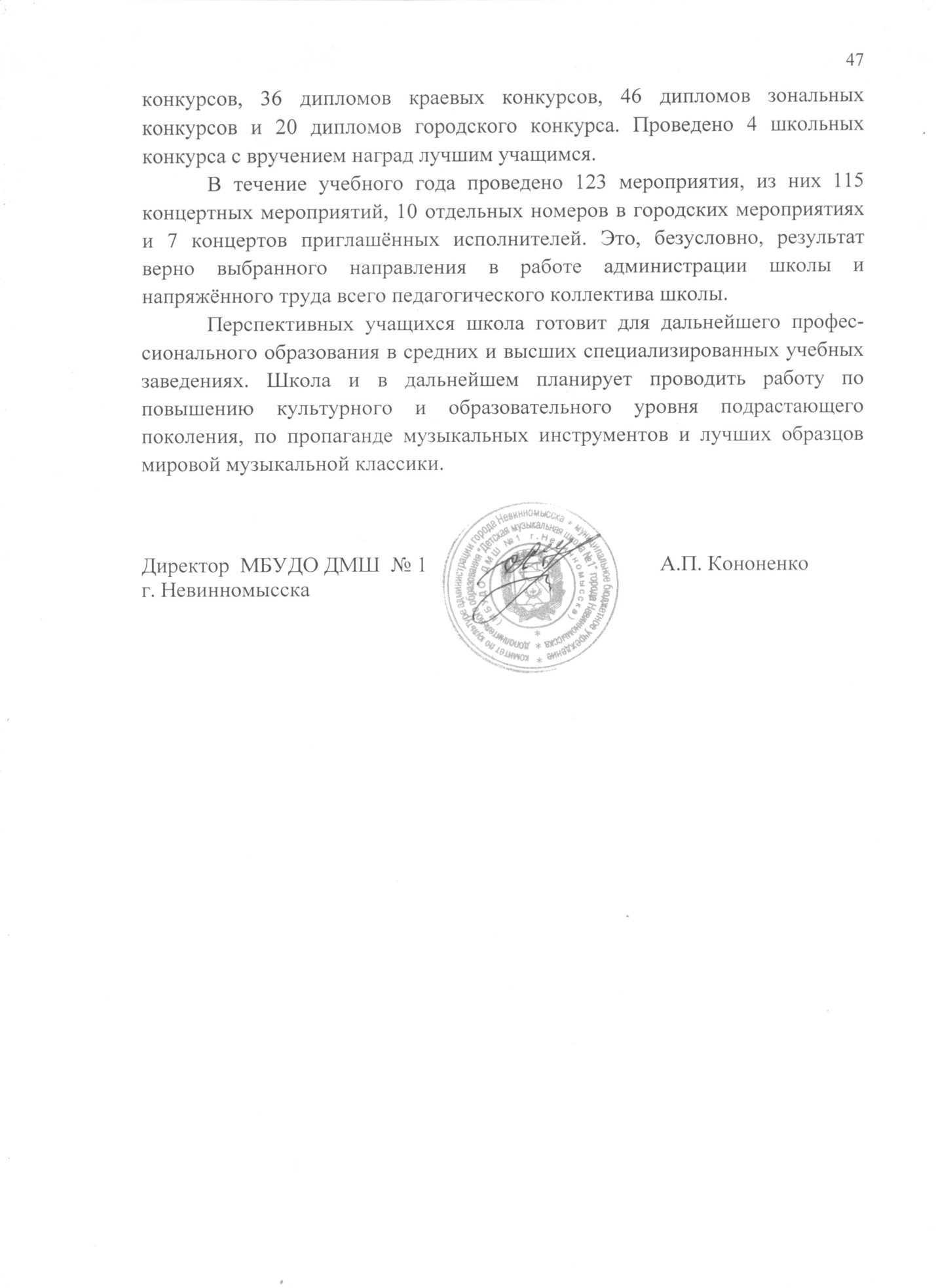 Количество конкурсов, в которых приняли участие учащиеся школы                                                                                                                                              в 2016-2017 учебном году:   всего конкурсов, не включая школьные: 24всего конкурсов, включая школьные: 28международных, всероссийских, межрегиональных, региональных и  открытых – 15краевых – 4зональных – 3городских - 2школьных – 4Количество завоёванных наград в 2016-2017 учебном году, не включая школьные конкурсы:общее количество завоёванных наград – 141                                                                            всех дипломов -128                                                                                                  дипломов лауреата – 63                                                                                                    дипломов степеней – 62дипломов – 3                                                                                                        грамот - 13дипломов в международных, всероссийских, межрегиональных, региональных и открытых конкурсах - 26                                                                                                                                                дипломов в краевых конкурсах - 36                                                                                            дипломов в зональных конкурсах  - 46                                                                                          дипломов в городских конкурсах -  20                                                                                                  Количество мероприятий в 2016-2017 учебном году:всего мероприятий: 123                                                                                                                   концертных мероприятий всего:  115собственных концертных мероприятий - 108                                                                                        отдельных  номеров  в городских мероприятиях  - 10                                                              концертов приглашённых исполнителей - 7                                          внеклассных  мероприятий - 8Количество зрителей, слушателей, участников концертов в 2016-2017 учебном году:всего зрителей: 7542 человекаиз них детей-зрителей до 14 лет – 4498 человекучастников-артистов учащихся – 410 человекучастников-артистов преподавателей – 33  человекаАдрес:357108Ставропольский  крайг. Невинномысск    ул. Павлова,  2-аТелефоны:7-17-22     -   директор7-18-26     -   завуч,  бухгалтерия              7-19-04     -   общийхор преподавателей- руководитель Пашенькина Т.В.ансамбль народных инструментов преподавателей-  руководитель Киселёва С.А.вокальный ансамбль преподавателей- руководитель Пашенькина Т.В.фортепианный дуэт преподавателей– Донник Ю.В., Хачанян В.Г.солисты фортепианного отделения– Донник Ю.В. и Чепцова М.А.оркестр русских народных инструментов– руководитель Кононенко А.П.джаз-оркестр «Наши крылья»ансамбль скрипачей- руководитель Павлов В.М.- руководитель Головина И.П.школьный хор- руководитель Якимова О.А.хор мальчиковсводный хорвокальный ансамбль «Поющий ручеёк»         - руководитель Пашенькина Т.В.- руководитель Якимова О.А.- руководитель Якимова О.А.джаз – ансамбль- руководитель Павлов В.М.детский музыкальный театр                        ансамбль народных инструментов учащихся                                                                                                   - руководитель Шулепова Н.В.- руководитель Киселёва С.А.          - концерт народного артиста России Альберта Тараканова фортепиано, профессора Саратовской государственной консерватории им. Л.И. Собинова;          - сольный концерт учащегося 7 класса фортепианного отделения Ветчинина Никиты, класс преподавателя Бондаревой Т.Л.;           - сольный концерт учащейся 7 класса фортепианного отделения Пальцевой Вероники, класс преподавателя Донник Ю.В.          - участие хора мальчиков, рук. Пашенькина Т.В., вокального дуэта Скоробогатова А. - Кюрчян С., преп. Якимова О.А., в гала-концерте городского конкурса «Солдатский конверт» в ГДК им. Горького;            - выступление  джаз-оркестра «Наши крылья»,  рук. В.М. Павлов, в  программе  городского вечера  «Памяти музыканта» в ДК «Шерстяник»;              - «Музыка в нашем городе», «Героев помнит вся Россия», «Весны тепло, весны улыбка», «Моя школа», «Осень музыкальная» Концертно-тематические программы для учащихся СОШ №15 и воспитанников детских садов, ведущая Беседина Л.В.;Отделение теорети-ческих дициплинОтделениефортепианоОтделениеструнно-смычков.инструментовОтделениенародныхинструментовОтделениедухо-выхинструментовОтделе-ниесольно-гопенияВсего4173911351. Кирилюс ТимофейТитовская Н.Ю.2. Кошелева ДарьяТитовская Н.Ю.3. Котелевская ЕваСтарцева Ж.В.4. Туманова ОльгаПросвирина Е.В.5. Паршина ЭвелинаБондарева Т.Л.6. Ветрюк СтефанияЕршова Т.А.7. Ершов НикитаЧепцова М.А.8. Агинян АннаБондарева Т.Л.9.Белых ДмитрийБогдан Е.Г.10. Ларионова МарияДонник Ю.В.11. Грива ДаринаДонник Ю.В.12. Сергеев ДмитрийДонник Ю.В.13. Сысоева ПолинаДонник Ю.В.14.Мальцева АринаСосина Л.Г.15. Ахмедова ДаринаСосина Л.Г.16. Мозговой ПавелСтарцев П.Д.17. Шуйков ВячеславСтарцев П.Д.18. Шабаршина СофьяКиселева С.А.19. Просвирин ЯрославПавлов В.М.предпрофессиональная программапредпрофессиональная программапредпрофессиональная программаФортепианоФортепианоФортепиано20.Гончарова АлисаСтарцева Ж.В.21.Кириллов АртемДоценко Т.И.22.Коржавина ДарьяТитовская Н.Ю.23.Крыжановская Арина Чепцова М.А.24.Зюлина СофьяХачанян В.Г.25.Науменко ОлегЧепцова М.А.26.Бабакова ДоминикаДонник Ю.В.27.Стрижак МарияДонник Ю.В.28.Середа ДианаДобронос Е.А.29.Литвиненко МарияСтарцева Ж.В.30.Логвиненко АлинаДоценко Т.И.31.Товкань ЕлизаветаДоценко Т.И.СкрипкаСкрипкаСкрипка32.Дымова ДарьяСосина Л.Г.33.Середа ДианаГоловина И.П.ФлейтаФлейтаФлейта34.Ершов НикитаПавлов В.М.АккордеонАккордеонАккордеон35.Крапивцева АннаКузнецова Г.М.предпрофессиональная программапредпрофессиональная программапредпрофессиональная программаФортепианоФортепианоФортепиано36.Турганова НурзияРоманюк Н.П.37.Елачева НастяПросвирина Е.В.38.Старожук ДаринаЧепцова М.А.39.Сергеев Тимур Донник Ю.В.40.Кишечко СашаЧепцова М.А.41.Храмова АлександраДоценко Т.И.СкрипкаСкрипкаСкрипка42.Иванова МарияСосина Л.Г.ГитараГитараГитара43.Дьячков Никита Деревянко О.А.44.Барабаш АльбинаКиселева С.А.общеразвивающая программаобщеразвивающая программаобщеразвивающая программаВокалВокалВокал45.Ветрюк СтефанияШулепова Н.В.ФортепианоФортепианоФортепиано46.Чудновец АринаЧепцова М.А.47.Медведева АринаЧепцова М.А.ФортепианоФортепианоФортепиано48.Кравец АринаТитовская Н.Ю.49.Корсун АнастасияБондарева Т.Л.50.Косилов ИльяЧепцова М.А.51.Филатова УльянаБогдан Е.Г.Гитара8-летнее образованиеГитара8-летнее образованиеГитара8-летнее образование52.Немцева ПолинаКотелевская С.А.53.Пономарева ЕленаКиселева С.А.ФортепианоФортепианоФортепиано54.Жилина ЛизаПавлова В.В.ФортепианоФортепианоФортепиано55.Джемесюк КонстантинПашенькина Т.В.56.Погосьянц ПолинаБогдан Е.Г.ГитараГитараГитара57.Терещенко ДмитрийХрамова Е.А.58.Крупко ГригорийСтарцев П.Д.ФортепианоФортепианоФортепианоАккордеонАккордеонАккордеонДуховые инструментыДуховые инструментыДуховые инструменты71. Плешакова АмалияШулепова Н.В.классфорте-пианобаян, аккор-деондомрагита-радухо-выескрип-кавокалИтогоПервый5214173721105Второй61617145-94Третий3783336161Четверг37812158181Пятый141-12-6-33Шестой262-1023144Седьмой20--614132ИТОГО:24739666283925450№Программа по предметуОбщее количество учащихсяУчатсяна 5 и 4Качество успеваемости1.Фортепиано24718675%2.Скрипка393280%3.Народные инструменты1117870%4.Духовые инструменты282275%5.Сольное пение252080%Всего:45033875%21.01.2017г. г. Пятигорск                                                                                                                  3 Международный конкурс дарований и талантов                                                                                «Времена года»-«Зимняя сказка»Диплом лауреата I степени                                                                                                                Храмова Александра (фортепиано) преподаватель Доценко Т.И.Диплом лауреата II степени                                                                                                 Монастырная Екатерина (фортепиано) преподаватель Доценко Т.И.04.03. 2017г. г. Железноводск                                                                                                       VII Международный фестиваль-конкурс детского и юношеского творчества «Звёздный дождь»                                                                                             Диплом лауреата I степени                                                                                            Рядченко Ульяна (скрипка)                                                                                            преподаватель Головина И.П., к/ц Федорина-Пряничникова М.Н.                                                                                              Диплом лауреата III степени                                                                                            Соловьянов Назар (скрипка)                                                                                                    преподаватель Головина И.П., к/ц Федорина-Пряничникова М.Н.Диплом  II степени                                                                                                                          Середа Диана (скрипка)                                                                                                         преподаватель Головина И.П., к/ц Федорина-Пряничникова М.Н.14.04.2017г. г. Пятигорск                                                                                                                  Отборочный тур XII Международного юношеского конкурса пианистов им. В.И. Сафонова                                                                                                          Допущены к I туру:Старожук Дарина преп. Чепцова М.А.Турганова Нурзия преп. Романюк Н.П.Ветчинин Никита преп. Бондарева Т.Л.Пальцева Вероника преп. Донник Ю.В.14.05.2017г. г. Минеральные Воды                                                                                                                  IX Международный конкурс исполнителей на музыкальных инструментах им. А. Вивальди Диплом I степени         Иванова Мария (скрипка) преп. Сосина Л.Г., к/ц Пашенькина Т.В.01.05.-06.05.2017г. г. Пятигорск                                                                                                                  XII Международный юношеский конкурс пианистов им. В.И. Сафонова                                                                                                          ДипломТурганова Нурзия преп. Романюк Н.П.Ветчинин Никита преп. Бондарева Т.Л.Пальцева Вероника преп. Донник Ю.В.Грамота за участиеСтарожук Дарина преп. Чепцова М.А.07-10.01.2017г. г. Пятигорск                                                                                           Всероссийский фестиваль «Рождественские встречи»             Диплом лауреата II степени                                                                                                 Легкодимов Даниил (фортепиано)                                                                                                     преподаватель  Богдан Е.Г.18.02. 2017 г. г. СтавропольXVIII Всероссийский конкурс-фестиваль «Таланты земли русской» Диплом лауреата I степени          Елачёва Анастасия (фортепиано) преп. Просвирина Е.В.Диплом лауреата II степени         Иванова Мария (скрипка) преп. Сосина Л.Г., к/ц Пашенькина Т.В.Диплом лауреата III степени         Дымова Дарья (скрипка) преп. Сосина Л.Г., к/ц Пашенькина Т.В.20.03.2017г. г. Ставрополь 
Всероссийский хоровой фестиваль, региональный этап по Ставропольскому краю 
Диплом лауреата I степени, допущены к окружному этапу в г.Ростове-на-Дону                                                                                                  Хор мальчиков, рук. Пашенькина Т.В.                                                                                           
концертмейстер Чепцова М.А.Специальный диплом                                                                                                                    «За лучшее исполнение вокальной партии»Литвиненко Вадим, рук. Пашенькина Т.В.Специальный диплом                                                                                                                    «За лучшую концертмейстерскую работу»Чепцова М.А.Специальный диплом                                                                                                                    «За высокий профессионализм и верность выбранному делу»Хор преподавателей, рук. Пашенькина Т.В.03-07.05. 2017 г. г. КисловодскI Всероссийский конкурс-фестиваль исполнителей на классической гитаре им. Ю. Аргамакова Сертификат участникаПономарёва Елена (гитара) преп. Киселева С.А.Дьячков Никита (гитара) преп. Деревянко О.А.Деревянко Егор (гитара) преп. Дежин Е.В.17-24.05.2017г. г. Саратов                                                                                                                               III Всероссийский открытый конкурс пианистов имени С.С. Бендицкого                     ГрамотаПальцева Вероника фортепиано преп. Донник Ю.В.27.04. 2017 г. г. Ставрополь     IX Межрегиональный конкурс «Студент – композитор»Диплом лауреата I степени                                                                Ветчинин Никита преп. Шулепова Н.В.                                                                                    Анохин Алексей преп. Шулепова Н.В.22.04. 2017 г. г. Астрахань     I Открытый региональный конкурс фортепианных ансамблейДиплом II степениФортепианный дуэт:                                                                                                                       Юлия Донник – Виктория Хачанян18-28.04. 2017 г. г. Саратов     II Открытый детский музыкальный интернет-конкурс Диплом лауреата II степени                                                                                                        Сергеев Тимур фортепиано преп. Донник Ю.В.                                                               Пальцева Вероника фортепиано преп. Донник Ю.В.Диплом лауреата III степени                                                                                                   Онацкий Сергей фортепиано преп. Донник Ю.В.                                                                       Старожук Дарина фортепиано преп. Чепцова М.А.Грамота за участие                                                                                                                     Зюлина Софья фортепиано преп. Хачанян В.Г.                                                                                                                             Зюлина Екатерина фортепиано преп. Хачанян В.Г.                                                                                                                               Косилов Илья фортепиано преп. Чепцова М.А.18.11.2016 г. г. Пятигорск                                                                                                  Открытый конкурс джазовой музыки «Пятигорская осень -2016»                    Диплом лауреата I степени                                                                                                    Джаз-оркестр «Наши крылья руководитель» Павлов В.М., к/ц  Павлова В.В. Авдиенко Фёдор (фортепиано преподаватель)  Пащенко Л.В.                                                                                                                                                                                                 к/ц  Старцев П.Д., к/ц  Авдиенко Б.А.                                                                                      26.11.2016 г. г. Невинномысск    Открытый краевой фестиваль-конкурс вокального искусства «Фабрика талантов»  Диплом лауреата I степениСкоробогатова Ангелина (вокал) преп. Якимова О.А. к/ц Чепцова М.А.                                                                Вокальный ансамбль «Поющий ручеёк преп. Якимова О.А.Диплом II степениЕлачёва Анастасия (вокал) преп. Якимова О.А. к/ц Чепцова М.А.                                                                Вокальный дуэт «Лира»:                                                                                                               Скоробогатова Ангелина                                                                                                                Кюрчян София 
преп. Якимова О.А., к/ц Чепцова М.А.17.12. 2016 г. г. Минеральные Воды    IX Краевой музыкальный фестиваль «Русская зима»  Грамота и памятный призПальцева Вероника (фортепиано) преп. Донник Ю.В.Ветчинин Никита (фортепиано) преп. Бондарева Т.Л.                                                   Монастырная Екатерина (фортепиано) преп.Доценко Т.И.                                                                 Ф-й ансамбль:                                                                                                                              Ветчинин Никита  преп. Бондарева Т.Л.                                                                                                                       Джемесюк Константин  преп. Пашенькина Т.В.                                                                                             Ф-й ансамбль:                                                                                                                              Турганова Нурзия                                                                                                                                     Турганов Азамат    преп. Романюк Н.П.                                                        29.03. 2017 г. г. СтавропольКраевой конкурс исполнительского мастерства учащихся фортепианных отделений ДМШ и ДШИ Ставропольского края Диплом лауреата I степениВетчинин Никита                                                                                                                     преподаватель Бондарева Т.Л.Храмова Александра                                                                                                                            преподаватель Доценко Т.И.                                                                                                        Старожук Дарина                                                                                                                       преподаватель Чепцова М.А.Турганова Нурзияпреподаватель Романюк Н.П.Диплом лауреата II степениПальцева Вероника                                                                                                                 преподаватель Донник Ю.В.Диплом лауреата III степениДжемесюк Константин                                                                                                                         преподаватель Пашенькина Т.В.Онацкий Сергей                                                                                                                 преподаватель Донник Ю.В.Диплом I степениЕлачёва Анастасия                                                                                                                             преподаватель Просвирина Е.В
  19.04. 2017 г. г. Ставрополь     Краевой конкурс исполнительского мастерства учащихся отделения народных инструментов ДМШ и ДШИ Ставропольского края «Народные мелодии» Диплом лауреата I степени                                                                Погорелый Никита (гитара) преп. Старцев П.Д.
Диплом лауреата II степениСёмина Рада (гитара) преп. Дежин Е.В.Воробьёва Олеся (домра) преп. Котелевская С.А., к/ц Богдан Е.Г.Тончица Олег (аккордеон) преп. Старцев П.Д.
Ансамбль народных инструментов:          Тончица Олег (аккордеон)Чижиков Дмитрий (аккордеон)Барабаш Альбина (гитара) Пономарёва Елена (гитара) преп. Киселева С.А.Диплом лауреата IIIстепениДьячков Никита (гитара) преп. Деревянко О.А.Деревянко Егор (гитара) преп. Дежин Е.В.Диплом I степениПономарёва Елена преп. Киселева С.А.Крупко Григорий (гитара) преп. Старцев П.Д.Дуэт гитаристов: Деревянко ЕгорДьячков Никита преп. Дежин Е.В.06.03. 2017 г. г. СтавропольЗональный конкурс исполнительского мастерства учащихся фортепианных отделений ДМШ и ДШИ Ставропольского края Диплом I степениПальцева Вероника                                                                                                                 преподаватель Донник Ю.В.Ветчинин Никита                                                                                                                     преподаватель Бондарева Т.Л.Храмова Александра                                                                                                                            преподаватель Доценко Т.И.                                                                                                        Старожук Дарина                                                                                                                       преподаватель Чепцова М.А.Диплом II степениДжемесюк Константин                                                                                                                         преподаватель Пашенькина Т.В.Онацкий Сергей                                                                                                                 преподаватель Донник Ю.В.Турганова Нурзияпреподаватель Романюк Н.П.                                                                                                            Елачёва Анастасия                                                                                                                             преподаватель Просвирина Е.В.Диплом III степениКравец Арина                                                                                                                          преподаватель Титовская Н.Ю.Струкова Ванесса
преподаватель Титовская Н.Ю.                                             Монастырная Екатерина преподаватель Доценко Т.И.                                                                                                          Авдиенко Фёдор                                                                                                                       преподаватель Пащенко Л.В.                                                                                                                  Науменко Олег                                                                                                                        преподаватель Чепцова М.А.                                                                                                                Косилов Илья                                                                                                                    преподаватель Чепцова М.А.Сергеев Тимур                                                                                                                 преподаватель Донник Ю.В.                                                                                                                Погосьянц Полина                                                                                                             преподаватель Богдан Е.Г.Середа Диана                                                                                                             преподаватель Добронос Е.А.                                                                                                Яковлева Виктория                                                                                                            преподаватель Хачанян В.Г.28.03. 2017 г. г. Ставрополь     Зональный конкурс исполнительского мастерства учащихся отделения народных инструментов ДМШ и ДШИ Ставропольского края «Народные мелодии» Диплом I степениДеревянко Егор (гитара) преп. Дежин Е.В.Дьячков Никита (гитара) преп. Деревянко О.А.                                                                  Сёмина Рада (гитара) преп. Дежин Е.В.Воробьёва Олеся (домра) преп. Котелевская С.А., к/ц Богдан Е.Г.Погорелый Никита (гитара) преп. Старцев П.Д.
Тончица Олег (аккордеон) преп. Старцев П.Д.
Крупко Григорий (гитара) преп. Старцев П.Д.Дуэт гитаристов: Деревянко ЕгорДьячков Никита преп. Дежин Е.В.Диплом II степениПономарёва Елена преп. Киселева С.А.
Ансамбль народных инструментов:          преп. Киселева С.А.Тончица Олег (аккордеон)Чижиков Дмитрий (аккордеон)Барабаш Альбина (гитара) Пономарёва Елена (гитара) Диплом III степениАнсамбль народных инструментов:          преп. Киселева С.А.Гребенюк Дарья, Вислобоков Даниил Ансамбль народных инструментов:          преп. Кузнецова Г.М. Колодезников Константин, Бальба Дмитрий21.10.2016 г. г. НевинномысскГородской фестиваль-конкурс «Юные таланты-2016»Диплом лауреата                                                                                                                                                 Храмова Александра (фортепиано) преп. Доценко Т.И.                                                                               Сергеев Тимур (фортепиано) преп. Донник Ю.В.                                                                        Кравец Арина (фортепиано) преп. Титовская Н.Ю.                                                                         Ершов Никита (блок-флейта) преп. Павлов В.М.                                                                     Тончица Олег (аккордеон) преп. Старцев П.Д.                                                                   Ветчинин Никита (фортепиано) преп. Бондарева Т.Л.                                                       Пальцева Вероника (фортепиано) преп. Донник Ю.В.                                               Монастырная Екатерина (фортепиано) преп. Доценко Т.И.                                        Крижановская Ксения (саксофон) преп. Павлов В.М. к/ц Павлова В.В. Фортепианный дуэт:                                                                                                                 Турганова Нурзия, Турганов Азамат преп. Романюк Н.П.                                              Фортепианный дуэт:                                                                                                             Литвиненко Вадим, Жилина Елизавета преп. Павлова В.В.                                             Фортепианный дуэт:                                                                                                                                                   Джемесюк Константин, Ветчинин Никита преп. Пашенькина Т.В., Бондарева Т.Л. Фортепианный дуэт:                                                                                                                      Пальцева Вероника, Авдиенко Федор преп. Донник Ю.В., Пащенко Л.В.                                         Джаз-ансамбль «Наши крылья» рук. Павлов В.М. к/ц Жилина Елизавета                                   Дуэт гитаристов:                                                                                                                           Погорелый Никита, Крупко Григорий преп. Старцев П.Д.Диплом финалиста                                                                                                        Фортепианный дуэт:                                                                                                                        Качик Мария, Качик Александр преп. Романюк Н.П.                                                     Фортепианный квартет:                                                                                                         Старожук Дарина, Косилов Илья, Кишечко Александр, Науменко Олег                                 преп. Чепцова М.А.                                                                                                     Инструментальное трио:                                                                                                              Тончица Олег (аккордеон), Деревянко Егор (синтезатор), Воробьёва Олеся (домра) преп. Котелевская С.А., Просвирина Е.В.27.01.2017г. г. Невинномысск
XXIV городской конкурс патриотической песни «Солдатский конверт» 

Диплом лауреата I степени Хор мальчиков, рук. Пашенькина Т.В.                                                                                           
Диплом лауреата III степени
Вокальный дуэт «Лира»:                                                                                                               Скоробогатова Ангелина                                                                                                                Кюрчян Софья 
преп. Якимова О.А.